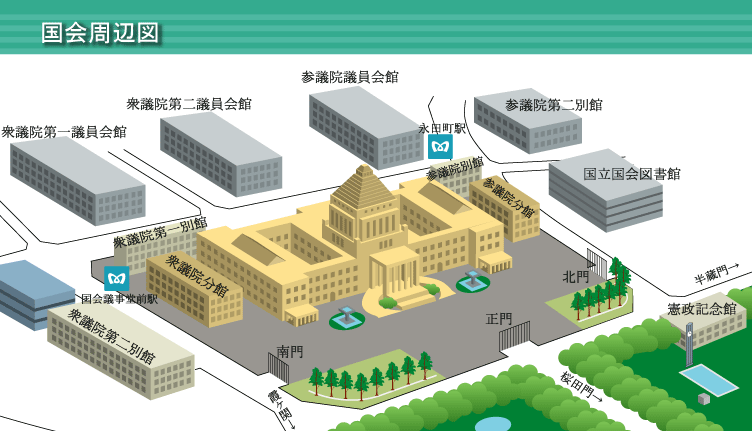 夜間中学等義務教育拡充議員連盟・全国夜間中学校研究会　共催プログラム　『７．２７全国に夜間中学の開設を！研修交流会』  　　　　　　　　　　　　　＊敬称省略１．開会あいさつ・・・・・・馳  浩  夜間中学等義務教育拡充議員連盟会長	　  ４．「義務教育の段階における普通教育に相当する教育の機会の確保に関する法律」　　　　　　　　　　　　　　浅田  和義　全国夜間中学校研究会会長　　　　　　　　　見直し案への要請文・・・・朗読 全国夜間中学校研究会副会長・都野 篤２．参加国会議員の紹介５．「お礼とお願い」・・・・・・・・全国夜間中学校研究会事務局長・竹島 章好３．各団体からの報告　①埼玉に夜間中学をつくる会代表･･････野川 義秋　　　　　　　 ②松戸市に夜間中学校を作る市民の会代表･････榎本 博次     ６．閉会のあいさつ・・・・・笠　浩史　夜間中学等義務教育拡充議員連盟事務局長　　　　　　　 ③北海道に夜間中学をつくる会共同代表･･･････工藤 慶一　　　　　　　 ④兵庫神戸市立丸山中学校西野分校卒業生･････戎 香里菜     ＊終了と同時に記者会見をおこないます　　　　　　　 ⑤東京葛飾区立双葉中卒業生･･････････････････前岡 明里　　　　　　　 ⑥全国夜間中学校研究会事務局長･･････････････竹島 章好     ＊全ての参加者に、事前に「教育機会確保法見直し案」についてのご意見を募集します。　　　　　　　 ⑦文部科学省                                                 どの団体、個人でもA４一枚以内でお願いします。（７月２０日締切で下記FAX宛か　　　　　　 　⑧夜間中学等義務教育拡充議員連盟副会長･････浮島 智子　　　全夜中研理事・須田登美雄宛メール：sudatomio@yahoo.co.jpへ・・当日全員へ配布）＊インターネット利用による全国配信を準備（後日アップ）ＦＡＸ ・　　FAX０３－３８８７－６０６６『2018.7.27・』（ふりがな）おなまえしょぞく　　ご所属れんらくさき　（けいたいでんわ）連絡先　　（携帯電話等）じゅうしょご住所１２